Evidence and InvestigationUnit at a Glance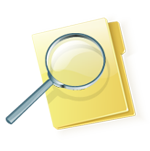 4 Fingerprint Types:________________________________________________________________________________________________________________________________________________________________________________________________________________________________________________________________________________________________________________________________________________________________________________________________________________________________________________________________________________Lifting Prints:How?__________________________________________________________Where? ________________________________________________________What qualities of writing should you look for when analyzing a note?______________________________________________________________________________________________________________________________________________________What soil qualities should you look for?________________________________________________________________________________________________________________________What fabric qualities should you look for?________________________________________________________________________________________________________________________Paper Chromatography: ________________________________________________________________________________________________________________________________________________________________________Capillary Action:________________________________________________________________________________________________________________________________________________________________________Graphology:________________________________________________________________________________________________________________________________________________________________________